Formularz – opis punktu POI w aplikacji (POI - miejsce zaplanowane na spacerze, którego nie ma w aplikacji)Formularz – opis punktu POI w aplikacji (POI - miejsce zaplanowane na spacerze, którego nie ma w aplikacji)NazwaMaksymalnie 50 znaków.Kaplica p.w. św. Józefa RzemieślnikaOpis miejsca/obiektuMaksymalnie 400 znaków.Kaplica p.w. św. Józefa Robotnika należy do parafii św. Michała Archanioła. Znajduje się ona w budynku nr 33 w miejscowości Godnowa. Została wybudowana w roku 1969, a poświęcił ją kard. Bolesław Kominek. Rodzaj kategoriiDo jakiej kategorii można przypisać punkt POI np. obiekt turystyczny, obiekt przyrodniczy, restauracja, hotel, łowisko, dla aktywnych, dla rodzin z dziećmi, miejsce dostępne publicznie itp.kaplica Współrzędne geograficzneMożna pobrać z Google Maps51.562985,17.338461Zdjęcie miejsca/obiektuZdjęcie stanowi okładkę propozycji, która wyświetla się po wejściu w punkt POI na aplikacji. Format: JPG. Min. rozmiar 1440x960. Maksymalnie 500KB.Wklej zdjęcie poglądowe oraz link do pobrania zdjęcia w lepszej jakości.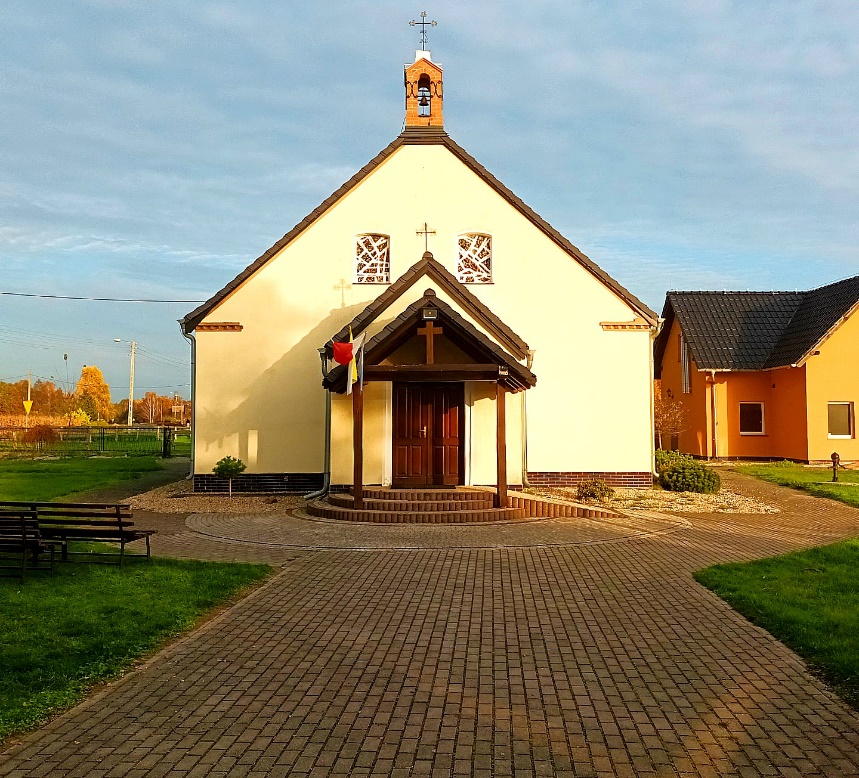 https://zapodaj.net/383d77fdddf39.jpg.html Godziny otwarcia miejsca/obiektuWpisz godziny lub nie dotyczynie dotyczyUdogodnienia przy miejscu/obiekcie – jeśli dotyczyMaksymalnie 150 znaków.Np. dostępny dla osób 
z niepełnosprawnością, miejsce przyjazne dla zwierząt, WiFi, bezpłatny parking, plac zabaw.dostępny dla osób niepełnosprawnychDane adresoweDane adresoweUlica z numeremGodnowa 33Kod pocztowy56-300MiejscowośćGodnowaGminagmina MiliczDane kontaktoweDane kontaktoweE-mail kontaktowyswmichala@archidiecezja.wro Telefon kontaktowy713840010Strona internetowahttps://www.swmichal-milicz.com/ 